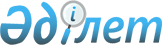 О внесении дополнения в постановление Правительства Республики Казахстан от 30 октября 1996 г. № 1316
					
			Утративший силу
			
			
		
					Постановление Правительства Республики Казахстан от 1 июля 1998 г. № 621 . Утратило силу  постановлением Правительства РК от 29 марта 2002 г. N 373 ~P020373





          Правительство Республики Казахстан ПОСТАНОВЛЯЕТ:




          Внести в постановление Правительства Республики Казахстан от 30 
октября 1996 г. № 1316  
 P961316_ 
  "Об утверждении Положения о порядке 
взимания платы за государственную регистрацию прав на недвижимое имущество 
и сделок с ним и оказание информационных услуг" (САПП Республики 
Казахстан, 1996 г., № 43, ст. 413) следующее дополнение:




          в Положении о порядке взимания платы за государственную регистрацию 
прав на недвижимое имущество и сделок с ним и оказание информационных 
услуг, утвержденного указанным постановлением:




          пункт 4 дополнить словами ", а также иные лица, пользующиеся 
соответствующими льготами в соответствии с законодательными актами".





     Премьер-Министр
   Республики Казахстан  


					© 2012. РГП на ПХВ «Институт законодательства и правовой информации Республики Казахстан» Министерства юстиции Республики Казахстан
				